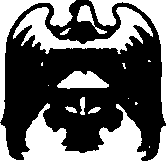 КАБАРДИНО-БАЛКАРСКАЯ РЕСПУБЛИКАПРОХЛАДНЕНСКИЙ МУНИЦИПАЛЬНЫЙ РАЙОНМУНИЦИПАЛЬНОЕ КАЗЕННОЕ  ОБЩЕОБРАЗОВАТЕЛЬНОЕ УЧРЕЖДЕНИЕ«СРЕДНЯЯ ОБЩЕОБРАЗОВАТЕЛЬНАЯ ШКОЛА с.ЯНТАРНОГО»361020, Кабардино-Балкарская Республика,           Р/сч 40204810100000000225 Прохладненский район,                                               ГРКЦ  НБ КБ респ. банка с.Янтарное,  ул. Верхняя 1б                                         России    г.Нальчика                                                                                        Тел. (86631)  52-3-84,  52-2-37                             	         ИНН  0716001076 БИК 048327001E-mail: school-yantar@yandex.ru                                  Fax. 52-3-84                           		          		          ~~~~~~~~~~~~~~~~~~~~~~~~~~~~~~~~~~~~~~~~~~~~~~~~~~~~~~~~~~~~~~~~~~~~~~Делопроизводство ведения электронных классных журналов и дневников обучающихся в общеобразовательном учрежденииОбщеобразовательное учреждение разрабатывает собственную нормативно-правовую базу (локальные акты), не противоречащую действующему законодательствуРоссийской Федерации в области образования, устанавливающую требования по внедрению и использованию электронных классных журналов и дневников обучающихся. Комплект документов общеобразовательного учреждения, обеспечивающий внедрение и использование электронных журналов должен, как минимум, включать в себя: план работ по внедрению электронных журналов; комплект документов по обеспечению законодательных требований о защите персональных данных; комплект документации по регламентации использования электронных журналов; комплект дополнений в функциональные обязанности работниковобразовательных учреждений, связанный с использованием электронных журналов; регламент использования электронных журналов; приказ руководителя образовательного учреждения о внедрении в деятельность образовательного учреждения электронных журналов.Ведение электронного классного журнала является обязательным для каждого учителя-предметника и классного руководителя школы.Информация электронного классного журнала должна полностью соответствовать информации бумажного классного журнала. Ответственность за соответствие учетных записей в электронном журнале фактам реализации учебного процесса лежит на руководителе образовательного учреждения.Контроль  ведения электронного классного журнала осуществляется заместителем директора по УВР не реже 1 раза в месяц. Контроль подразумевает несколько направлений: проверка своевременности отражения в журнале занятий;проверка своевременности выставления отметок;проверка выполнения графика наполняемости отметок;проверка отражения посещаемости занятий;проверка выполнения учебного плана;учет замененных и пропущенных уроков (занятий) в соответствии с действующими нормативно-регламентирующими документамиРезультаты  проверки   электронных  журналов  доводятся  до  сведения  учителей-предметников и классных руководителей.В   конце  каждого  учебного  года  ответственный  координатор  по    работе  с электронными журналами и электронными дневниками обучающихся  проводит процедуру архивации электронных журналов по классам.Вся отчетная документация должна храниться в соответствии с требованиями законодательства РФ и данного Положения. В частности:сводные результаты итогового оценивания учеников должны храниться на бумажных носителях, заверенных в установленном порядке;информация о персональных данных обучающихся и их родителей (законных представителей) должна храниться и соответствии с законом РФ о персональных данных. Отчетная информация, выводимая для архива в электронной форме, должна храниться: в   стандартном   формате,   не   требующем   специального   программного обеспечения.Сводная ведомость успеваемости должна быть передана в архив через 5 лет хранения журнала в образовательном учреждении.Соглашение о неразглашении персональных данных обучающихсяЯ,	,    паспорт   серии    	,    номер	выданный _________ “____”________года, понимаю, что получаю доступ к персональным
данным обучающихся____________________________________________________________наименование учрежденияЯ  также  понимаю,  что  во  время  исполнения  своих  обязанностей,  мне  приходится заниматься сбором, обработкой и хранением персональных данных обучающихся.Я понимаю, что разглашение такого рода информации может нанести ущерб обучающимся_______________________________________________________________________________наименование учреждениякак прямой, так и косвенный. В связи с этим, даю обязательство, при работе (сборе, обработке и хранении) с персональными данными обучающихся соблюдать Федеральныйзакон от  27.07.2006  № I 52 «О персональных данных».Я подтверждаю, что не имею права разглашать сведения об:анкетных, биографических и биометрических данных;о составе семьи;паспортных данных (данных свидетельства о рождении);социальном, имущественном, религиозном, национальном и ином положении семьи обучающегося;адресе места жительства, домашнем телефоне, адресе электронной почты;месте работы или учебы членов семьи учащегося, характере взаимоотношений в семье;личных делах обучающихся.Я предупрежден (а) о том, что в случае разглашения мной сведений, касающихся персональных данных обучающегося или их утраты, я несу ответственность в соответствии с ст. 90 ТК РФ, п.п.в. п.6 ст.81 ТК РФ.С Уставом Учреждения в части защиты, хранения, обработки и передачи персональных данных обучающихся муниципального образовательного учреждения ознакомлен (а).______________________                 ___________________________________         (должность)                                                              (Ф.И.О.)<____>__________20_____г.              ______________________                                                         (подпись)                      Руководителю   МКОУ «СОШ с.Янтарного»______________________________________от______________________________________Проживающего по адресу: ________________________________________________________________________________Заявление о согласии родителя (законного представителя) на обработку персональных данных ребенкаЯ,________________________________________________________ даю свое согласие на сбор,ФИО родителя (законного представителя)   систематизацию,  накопление,  хранение, уточнение  (обновление, изменение), использование, обработку, блокировку и уничтожение персональных данных моего(ей)сына (дочери): ______________________________________________________________Передача  персональных  данных   разрешается   на   период  	учебного года.С Положением о защите персональных данных ознакомлен, права и обязанности и области зашиты персональных данных мне разъяснены.<_____>_________	20 ___ г.      __________________________________                                                       подпись родителя(законного представител